Расписание ГИА Минпросвещения и Рособрназдор утвердили календарь ЕГЭ 2023 года. Основная сессия пройдет с 24.05.23 по  01.07.23. 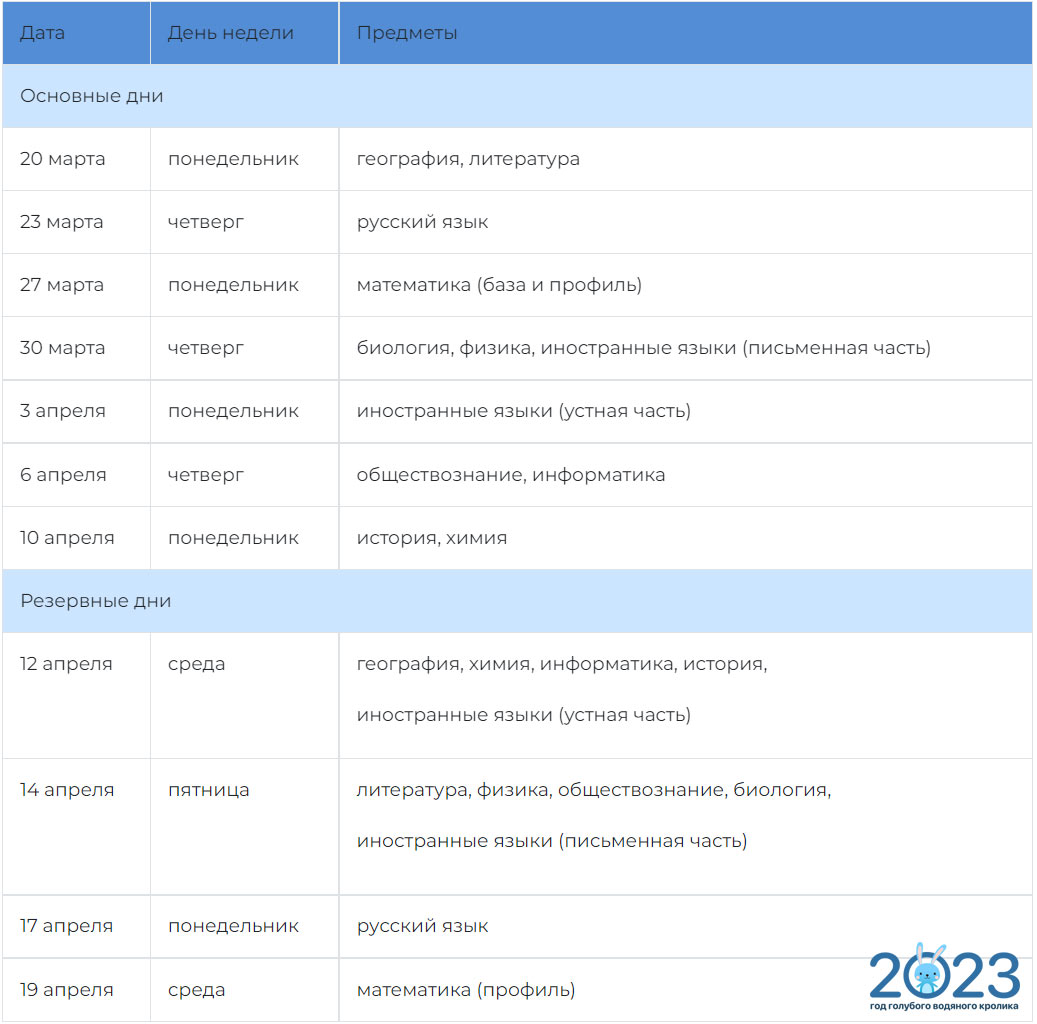 